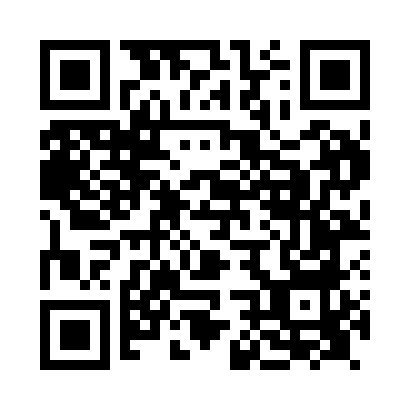 Prayer times for Dull, Angus, UKMon 1 Jul 2024 - Wed 31 Jul 2024High Latitude Method: Angle Based RulePrayer Calculation Method: Islamic Society of North AmericaAsar Calculation Method: HanafiPrayer times provided by https://www.salahtimes.comDateDayFajrSunriseDhuhrAsrMaghribIsha1Mon2:554:301:207:0910:0911:442Tue2:554:311:207:0810:0911:443Wed2:564:321:207:0810:0811:444Thu2:564:331:207:0810:0711:445Fri2:574:341:207:0810:0611:436Sat2:584:351:217:0710:0611:437Sun2:584:361:217:0710:0511:438Mon2:594:381:217:0710:0411:429Tue3:004:391:217:0610:0311:4210Wed3:014:401:217:0610:0211:4111Thu3:014:421:217:0510:0111:4112Fri3:024:431:217:059:5911:4013Sat3:034:441:227:049:5811:4014Sun3:044:461:227:049:5711:3915Mon3:044:471:227:039:5511:3816Tue3:054:491:227:029:5411:3817Wed3:064:511:227:019:5311:3718Thu3:074:521:227:019:5111:3619Fri3:084:541:227:009:5011:3620Sat3:094:561:226:599:4811:3521Sun3:104:571:226:589:4611:3422Mon3:104:591:226:579:4511:3323Tue3:115:011:226:569:4311:3224Wed3:125:031:226:569:4111:3125Thu3:135:041:226:559:3911:3126Fri3:145:061:226:539:3711:3027Sat3:155:081:226:529:3611:2928Sun3:165:101:226:519:3411:2829Mon3:175:121:226:509:3211:2730Tue3:185:141:226:499:3011:2631Wed3:195:161:226:489:2811:25